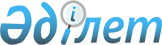 Еңбекшілдер аудандық мәслихатының 2015 жылғы 24 желтоқсандағы № С-46/3 "2016-2018 жылдарға арналған аудандық бюджет туралы" шешіміне өзгерістер енгізу туралыАқмола облысы Еңбекшілдер аудандық мәслихатының 2016 жылғы 28 сәуірдегі № С-2/4 шешімі. Ақмола облысының Әділет департаментінде 2016 жылғы 17 мамырда № 5354 болып тіркелді      РҚАО-ның ескертпесі.

      Құжаттың мәтінінде түпнұсқаның пунктуациясы мен орфографиясы сақталған.

      Қазақстан Республикасының 2008 жылғы 4 желтоқсандағы Бюджет кодексінің 106 бабының 4 тармағына, Қазақстан Республикасының 2001 жылғы 23 қаңтардағы "Қазақстан Республикасындағы жергілікті мемлекеттік басқару және өзін-өзі басқару туралы" Заңының 6 бабының 1 тармағының 1) тармақшасына сәйкес, Еңбекшілдер аудандық мәслихаты ШЕШІМ ЕТТІ:

      1.Еңбекшілдер аудандық мәслихатының "2016-2018 жылдарға арналған аудандық бюджет туралы" 2015 жылғы 24 желтоқсандағы № С-46/3 (Нормативтік құқықтық актілерді мемлекеттік тіркеу тізілімінде № 5196 тіркелген, 2016 жылдың 22 қаңтарында "Жаңа дәуір" аудандық газетінде, 2016 жылдың 22 қаңтарында "Сельская новь" газетінде жарияланған) шешіміне келесі өзгерістер енгізілсін:

      1 тармақ жаңа редакцияда баяндалсын:

      "1. 2016-2018 жылдарға арналған аудандық бюджет 1, 2 және 3 қосымшаларға сәйкес, оның ішінде 2016 жылға келесі көлемдерде бекітілсін:

      1) кірістер – 2 607 675 мың теңге, оның ішінде:

      салықтық түсімдер – 787 974 мың теңге;

      салықтық емес түсімдер – 10 533 мың теңге;

      негізгі капиталды сатудан түсетін түсімдер – 1030 мың теңге;

      трансферттердің түсімдері – 1 808 138 мың теңге; 

      шығындар – 2 626 814,3 мың теңге;

      таза бюджеттік кредит беру – 6 965 мың теңге, оның ішінде:

      бюджеттік кредиттер – 9 545 мың теңге;

      бюджеттік кредиттерді өтеу – 2 580 мың теңге;

      қаржы активтерімен жасалатын операциялар бойынша сальдо – 0 теңге;

      бюджет тапшылығы (профицит) – - 26 104,3 мың теңге;

      бюджет тапшылығын қаржыландыру (профицитті пайдалану) – 26 104,3 мың теңге.";

      9-1 тармақ жаңа редакцияда баяндалсын:

      "9-1. 2016 жылға арналған аудандық бюджетте 2016 жылдың 1қаңтарына жинақталған 19139,3 мың теңге сомасындағы бюджеттік қаражаттардың бос қалдықтары пайдаланылатынын ескерілсін.".

      Көрсетілген шешімнің 1, 5, 7 қосымшалары осы шешімнің 1, 2, 3 қосымшаларына сәйкес жаңа редакцияда баяндалсын.

      2. Осы шешім Ақмола облысының Әділет департаментінде мемлекеттік тіркелген күнінен бастап күшіне енеді және 2016 жылдың 1 қаңтарынан бастап қолданысқа енгізіледі.



      "КЕЛІСІЛДІ"



      "28" сәуір 2016 жыл

 2016 жылға арналған аудандық бюджет 2016 жылға арналған республикалық бюджеттен берілетін нысаналы трансферттер мен кредиттер Қаладағы аудан, аудандық маңызы бар қала, кент, ауыл, ауылдық округ әкімінің аппараты бағдарламалары бойынша шығындар      кестенің жалғасы:

      кестенің жалғасы:


					© 2012. Қазақстан Республикасы Әділет министрлігінің «Қазақстан Республикасының Заңнама және құқықтық ақпарат институты» ШЖҚ РМК
				
      Аудандық мәслихат
сессиясының төрайымы

Г.Күртәбиева

      Аудандық мәслихаттың хатшысы

С.Шәуенов

      Ақмола облысы
Еңбекшілдер ауданының әкімі

А.Қиықов
Еңбекшілдер аудандық мәслихатының
2016 жылғы 28 сәуірдегі
№ С-2/4 шешіміне
1 қосымшаЕңбекшілдер аудандық мәслихатының
2015 жылғы 24 желтоқсандағы
№ С-46/3 шешіміне1 қосымшаСанаты

Санаты

Санаты

Санаты

Сома
мың теңге

Сыныбы

Сыныбы

Сыныбы

Сома
мың теңге

Ішкі сыныбы

Ішкі сыныбы

Сома
мың теңге

Атауы

Сома
мың теңге

1

2

3

4

5

1. Кірістер

2607675

1

Салықтық түсімдер

787974

1

Табыс салығы

10237

2

Жеке табыс салығы

10237

3

Әлеуметтiк салық

302595

1

Әлеуметтiк салық

302595

4

Меншiкке салынатын салықтар

423950

1

Мүлiкке салынатын салықтар

374859

3

Жер салығы

10741

4

Көлiк құралдарына салынатын салық

31700

5

Бірыңғай жер салығы

6650

5

Тауарларға, жұмыстарға және қызметтерге салынатын iшкi салықтар

49189

2

Акциздер

1350

3

Табиғи және басқа да ресурстарды пайдаланғаны үшiн түсетiн түсiмдер

39170

4

Кәсiпкерлiк және кәсiби қызметтi жүргiзгенi үшiн алынатын алымдар

8669

8

Заңдық маңызы бар әрекеттерді жасағаны және (немесе) оған уәкілеттігі бар мемлекеттік органдар немесе лауазымды адамдар құжаттар бергені үшін алынатын міндетті төлемдер

2003

1

Мемлекеттік баж

2003

2

Салықтық емес түсiмдер

10533

1

Мемлекеттік меншіктен түсетін кірістер

1225

1

Мемлекеттік кәсіпорындардың таза кірісі бөлігінің түсімдері

70

5

Мемлекеттік меншiгінде мүлiктi жалға беруден түсетiн кiрiстер

1155

7

Мемлекеттік бюджеттен берілген кредиттер бойынша сыйақылар

3

2

Мемлекеттік бюджеттен қаржыландырылатын мемлекеттік мекемелердің тауарларды (жұмыстарды, қызметтерді) өткізуінен түсетін түсімдер

145

1

Мемлекеттік бюджеттен қаржыландырылатын мемлекеттік мекемелердің тауарларды (жұмыстарды, қызметтерді) өткізуінен түсетін түсімдер

145

6

Басқа да салықтық емес түсімдер

9160

1

Басқа да салықтық емес түсімдер

9160

3

Негізгі капиталды сатудан түсетін түсімдер

1030

3

Жердi және материалдық емес активтердi сату

1030

1

Жерді сату

1030

4

Трансферттердің түсімдері

1808138

2

Мемлекеттiк басқарудың жоғары тұрған органдарынан түсетiн трансферттер

1808138

2

Облыстық бюджеттен түсетiн трансферттер

1808138

Функционалдық топ

Функционалдық топ

Функционалдық топ

Функционалдық топ

Функционалдық топ

Сома

Кіші функция

Кіші функция

Кіші функция

Кіші функция

Сома

Бюджеттік бағдарламалардың әкiмшiсi

Бюджеттік бағдарламалардың әкiмшiсi

Бюджеттік бағдарламалардың әкiмшiсi

Сома

Бағдарлама

Бағдарлама

Сома

Атауы

Сома

II. Шығындар

2626814,3

01

Жалпы сипаттағы мемлекеттiк қызметтер

294294

1

Мемлекеттiк басқарудың жалпы функцияларын орындайтын өкiлдi, атқарушы және басқа органдар

247354

112

Аудан (облыстық маңызы бар қала) мәслихатының аппараты

19399

001

Аудан (облыстық маңызы бар қала) мәслихатының қызметін қамтамасыз ету жөніндегі қызметтер

15799

003

Мемлекеттік органның күрделі шығыстары 

3600

122

Аудан (облыстық маңызы бар қала) әкімінің аппараты

73984

001

Аудан (облыстық маңызы бар қала) әкімінің қызметін қамтамасыз ету жөніндегі қызметтер

73984

123

Қаладағы аудан, аудандық маңызы бар қала, кент, ауыл, ауылдық округ әкімінің аппараты

153971

001

Қаладағы аудан, аудандық маңызы бар қаланың, кент, ауыл, ауылдық округ әкімінің қызметін қамтамасыз ету жөніндегі қызметтер

153971

2

Қаржылық қызмет

1057

459

Ауданның (облыстық маңызы бар қаланың) экономика және қаржы бөлімі

1057

003

Салық салу мақсатында мүлікті бағалауды жүргізу

557

010

Жекешелендіру, коммуналдық меншікті басқару, жекешелендіруден кейінгі қызмет және осыған байланысты дауларды реттеу

500

9

Жалпы сипаттағы өзге де мемлекеттiк қызметтер

45883

459

Ауданның (облыстық маңызы бар қаланың) экономика және қаржы бөлімі

23838

001

Ауданның (облыстық маңызы бар қаланың) экономикалық саясатын қалыптастыру мен дамыту, мемлекеттік жоспарлау, бюджеттік атқару және коммуналдық меншігін басқару саласындағы мемлекеттік саясатты іске асыру жөніндегі қызметтер

23688

015

Мемлекеттік органның күрделі шығыстары

150

458

Ауданның (облыстық маңызы бар қаланың) тұрғын үй-коммуналдық шаруашылығы, жолаушылар көлігі және автомобиль жолдары бөлімі

12650

001

Жергілікті деңгейде тұрғын үй-коммуналдық шаруашылығы, жолаушылар көлігі және автомобиль жолдары саласындағы мемлекеттік саясатты іске асыру жөніндегі қызметтер

12650

494

Ауданның (облыстық маңызы бар қаланың) кәсіпкерлік және өнеркәсіп бөлімі

9395

001

Жергілікті деңгейде кәсіпкерлікті және өнеркәсіпті дамыту саласындағы мемлекеттік саясатты іске асыру жөніндегі қызметтер

9395

02

Қорғаныс

3921

1

Әскери мұқтаждар

1921

122

Аудан (облыстық маңызы бар қала) әкімінің аппараты

1921

005

Жалпыға бірдей әскери міндетті атқару шеңберіндегі іс-шаралар

1921

2

Төтенше жағдайлар жөнiндегi жұмыстарды ұйымдастыру

2000

122

Аудан (облыстық маңызы бар қала) әкімінің аппараты

2000

006

Аудан (облыстық маңызы бар қала) ауқымындағы төтенше жағдайлардың алдын алу және оларды жою

2000

03

Қоғамдық тәртіп, қауіпсіздік, құқықтық, сот, қылмыстық-атқару қызметі

400

9

Қоғамдық тәртіп және қауіпсіздік саласындағы өзге де қызметтер

400

458

Ауданның (облыстық маңызы бар қаланың) тұрғын үй-коммуналдық шаруашылығы, жолаушылар көлігі және автомобиль жолдары бөлімі

400

021

Елдi мекендерде жол қозғалысы қауiпсiздiгін қамтамасыз ету

400

04

Бiлiм беру

1748512

1

Мектепке дейiнгі тәрбие және оқыту

95832

464

Ауданның (облыстық маңызы бар қаланың) білім бөлімі

95832

009

Мектепке дейінгі тәрбие мен оқыту ұйымдарының қызметін қамтамасыз ету

42018

040

Мектепке дейінгі білім беру ұйымдарында мемлекеттік білім беру тапсырысын іске асыруға

53814

2

Бастауыш, негізгі орта және жалпы орта білім беру

1548733

123

Қаладағы аудан, аудандық маңызы бар қала, кент, ауыл (село), ауылдық (селолық) округ әкімінің аппараты

9832

005

Ауылдық жерлерде балаларды мектепке дейін тегін алып баруды және кері алып келуді ұйымдастыру

9832

464

Ауданның (облыстық маңызы бар қаланың) білім бөлімі

1521587

003

Жалпы білім беру

1493829

006

Балаларға қосымша білім беру

27758

465

Ауданның (облыстық маңызы бар қаланың) дене шынықтыру және спорт бөлімі

17314

017

 Балалар мен жасөспірімдерге спорт бойынша қосымша білім беру

17314

4

Техникалық және кәсіптік, орта білімнен кейінгі білім беру

22286

464

Ауданның (облыстық маңызы бар қаланың) білім бөлімі

22286

018

Кәсіптік оқытуды ұйымдастыру

22286

9

Бiлiм беру саласындағы өзге де қызметтер

81661

464

Ауданның (облыстық маңызы бар қаланың) білім бөлімі

81661

001

Жергілікті деңгейде білім беру саласындағы мемлекеттік саясатты іске асыру жөніндегі қызметтер

9938

005

Ауданның (облыстық маңызы бар қаланың) мемлекеттік білім беру мекемелер үшін оқулықтар мен оқу-әдiстемелiк кешендерді сатып алу және жеткізу

16002

007

Аудандық (қалалық) ауқымдағы мектеп олимпиадаларын және мектептен тыс іс-шараларды өткiзу

337

012

Мемлекеттік органның күрделі шығыстары

3000

015

Жетім баланы (жетім балаларды) және ата-аналарының қамқорынсыз қалған баланы (балаларды) күтіп-ұстауға қамқоршыларға (қорғаншыларға) ай сайынғы ақшалай қаражат төлемі

10246

022

Жетім баланы (жетім балаларды) және ата-анасының қамқорлығынсыз қалған баланы (балаларды) асырап алғаны үшін Қазақстан азаматтарына біржолғы ақша қаражатын төлеуге арналған төлемдер

638

067

Ведомстволық бағыныстағы мемлекеттік мекемелерінің және ұйымдарының күрделі шығыстары

41500

06

Әлеуметтiк көмек және әлеуметтiк қамсыздандыру

77055

1

Әлеуметтік көмек

10817

451

Ауданның (облыстық маңызы бар қаланың) жұмыспен қамту және әлеуметтік бағдарламалар бөлімі

10817

016

18 жасқа дейінгі балаларға мемлекеттік жәрдемақылар

2500

025

Өрлеу жобасы бойынша келісілген қаржылай көмекті енгізу

8317

2

Әлеуметтiк көмек

46587

451

Ауданның (облыстық маңызы бар қаланың) жұмыспен қамту және әлеуметтік бағдарламалар бөлімі

46587

002

Жұмыспен қамту бағдарламасы

6167

006

Тұрғын үйге көмек көрсету

2417

007

Жергілікті өкілетті органдардың шешімі бойынша мұқтаж азаматтардың жекелеген топтарына әлеуметтік көмек

10743

010

Үйден тәрбиеленіп оқытылатын мүгедек балаларды материалдық қамтамасыз ету

144

015

Зейнеткерлер мен мүгедектерге әлеуметтiк қызмет көрсету аумақтық орталығы

20502

017

Мүгедектерді оңалту жеке бағдарламасына сәйкес, мұқтаж мүгедектерді міндетті гигиеналық құралдармен және ымдау тілі мамандарының қызмет көрсетуін, жеке көмекшілермен қамтамасыз ету

5920

023

Жұмыспен қамту орталықтарының қызметін қамтамасыз ету

694

9

Әлеуметтiк көмек және әлеуметтiк қамтамасыз ету салаларындағы өзге де қызметтер

19651

451

Ауданның (облыстық маңызы бар қаланың) жұмыспен қамту және әлеуметтік бағдарламалар бөлімі

19599

001

Жергілікті деңгейде халық үшін әлеуметтік бағдарламаларды жұмыспен қамтуды қамтамасыз етуді іске асыру саласындағы мемлекеттік саясатты іске асыру жөніндегі қызметтер

16894

011

Жәрдемақыларды және басқа да әлеуметтік төлемдерді есептеу, төлеу мен жеткізу бойынша қызметтерге ақы төлеу

262

050

Қазақстан Республикасында мүгедектердің құқықтарын қамтамасыз ету және өмір сүру сапасын жақсарту жөніндегі 2012 - 2018 жылдарға арналған іс-шаралар жоспарын іске асыру

2443

458

Ауданның (облыстық маңызы бар қаланың) тұрғын үй-коммуналдық шаруашылығы, жолаушылар көлігі және автомобиль жолдары бөлімі

52

050

Қазақстан Республикасында мүгедектердің құқықтарын қамтамасыз ету және өмір сүру сапасын жақсарту жөніндегі 2012 - 2018 жылдарға арналған іс-шаралар жоспарын іске асыру

52

07

Тұрғын үй-коммуналдық шаруашылық

127267

1

Тұрғын үй шаруашылығы

56343

458

Ауданның (облыстық маңызы бар қаланың) тұрғын үй-коммуналдық шаруашылығы, жолаушылар көлігі және автомобиль жолдары бөлімі

256

003

Мемлекеттік тұрғын үй қорының сақталуын ұйымдастыру

256

467

Ауданның (облыстық маңызы бар қаланың) құрылыс бөлімі

56087

003

Коммуналдық тұрғын үй қорының тұрғын үйін жобалау және (немесе) салу, реконструкциялау

55687

004

Инженерлік-коммуникациялық инфрақұрылымды жобалау, дамыту және (немесе) жайластыру

400

2

Коммуналдық шаруашылық

49711

123

Қаладағы аудан, аудандық маңызы бар қала, кент, ауыл, ауылдық округ әкімінің аппараты

370

014

Елді мекендерді сумен жабдықтауды ұйымдастыру

370

458

Ауданның (облыстық маңызы бар қаланың) тұрғын үй-коммуналдық шаруашылығы, жолаушылар көлігі және автомобиль жолдары бөлімі

40341

012

Сумен жабдықтау және су бұру жүйесінің жұмыс істеуі

22245

026

Ауданның (облыстық маңызы бар қаланың) коммуналдық меншігіндегі жылу жүйелерін қолдануды ұйымдастыру

18096

467

Ауданның (облыстық маңызы бар қаланың) құрылыс бөлімі

9000

058

Елді мекендердегі сумен жабдықтау және су бұру жүйелерін дамыту

9000

3

Елді-мекендерді абаттандыру

21213

123

Қаладағы аудан, аудандық маңызы бар қала, кент, ауыл, ауылдық округ әкімінің аппараты

15813

008

Елді мекендердегі көшелерді жарықтандыру

8847

009

Елді мекендердің санитариясын қамтамасыз ету

2194

010

Жерлеу орындарын ұстау және туыстары жоқ адамдарды жерлеу

203

011

Елді мекендерді абаттандыру мен көгалдандыру

4569

458

Ауданның (облыстық маңызы бар қаланың) тұрғын үй-коммуналдық шаруашылығы, жолаушылар көлігі және автомобиль жолдары бөлімі

5400

016

Елді мекендердің санитариясын қамтамасыз ету

3400

018

Елді мекендерді абаттандыру және көгалдандыру

2000

08

Мәдениет, спорт, туризм және ақпараттық кеңістiк

169175

1

Мәдениет саласындағы қызмет

62861

455

Ауданның (облыстық маңызы бар қаланың) мәдениет және тілдерді дамыту бөлімі

62861

003

Мәдени-демалыс жұмысын қолдау

62861

2

Спорт

31203

465

Ауданның (облыстық маңызы бар қаланың) дене шынықтыру және спорт бөлімі

31203

001

Жергілікті деңгейде дене шынықтыру және спорт саласындағы мемлекеттік саясатты іске асыру жөніндегі қызметтер

23233

006

Аудандық (облыстық маңызы бар қалалық) деңгейде спорттық жарыстар өткiзу

1746

007

Әртүрлi спорт түрлерi бойынша аудан (облыстық маңызы бар қала) құрама командаларының мүшелерiн дайындау және олардың облыстық спорт жарыстарына қатысуы

6224

3

Ақпараттық кеңiстiк

50473

455

Ауданның (облыстық маңызы бар қаланың) мәдениет және тілдерді дамыту бөлімі

42233

006

Аудандық (қалалық) кiтапханалардың жұмыс iстеуi

36995

007

Мемлекеттік тілді және Қазақстан халқының басқа да тілдерін дамыту

5238

456

Ауданның (облыстық маңызы бар қаланың) ішкі саясат бөлімі

8240

002

Мемлекеттік ақпараттық саясат жүргізу жөніндегі қызметтер

8240

9

Мәдениет, спорт, туризм және ақпараттық кеңiстiктi ұйымдастыру жөнiндегi өзге де қызметтер

24638

455

Ауданның (облыстық маңызы бар қаланың) мәдениет және тілдерді дамыту бөлімі

8135

001

Жергілікті деңгейде тілдерді және мәдениетті дамыту саласындағы мемлекеттік саясатты іске асыру жөніндегі қызметтер

8135

456

Ауданның (облыстық маңызы бар қаланың) ішкі саясат бөлімі

16503

001

Жергілікті деңгейде ақпарат, мемлекеттілікті нығайту және азаматтардың әлеуметтік сенімділігін қалыптастыру саласында мемлекеттік саясатты іске асыру жөніндегі қызметтер

10679

003

Жастар саясаты саласында іс-шараларды іске асыру

5824

10

Ауыл, су, орман, балық шаруашылығы, ерекше қорғалатын табиғи аумақтар, қоршаған ортаны және жануарлар дүниесін қорғау, жер қатынастары

83718

1

Ауыл шаруашылығы

34972

459

Ауданның (облыстық маңызы бар қаланың) экономика және қаржы бөлімі

2978

099

Мамандардың әлеуметтік көмек көрсетуі жөніндегі шараларды іске асыру

2978

462

Ауданның (облыстық маңызы бар қаланың) ауыл шаруашылығы бөлімі

14554

001

Жергілікті деңгейде ауыл шаруашылығы саласындағы мемлекеттік саясатты іске асыру жөніндегі қызметтер

14554

473

Ауданның (облыстық маңызы бар қаланың) ветеринария бөлімі

17440

001

Жергілікті деңгейде ветеринария саласындағы мемлекеттік саясатты іске асыру жөніндегі қызметтер

13769

007

Қаңғыбас иттер мен мысықтарды аулауды және жоюды ұйымдастыру

650

010

Ауыл шаруашылығы жануарларын сәйкестендіру жөніндегі іс-шараларды өткізу

321

047

Жануарлардың саулығы мен адамның денсаулығына қауіп төндіретін, алып қоймай залалсыздандырылған (зарарсыздандырылған) және қайта өңделген жануарлардың, жануарлардан алынатын өнімдер мен шикізаттың құнын иелеріне өтеу

2700

6

Жер қатынастары

9012

463

Ауданның (облыстық маңызы бар қаланың) жер қатынастары бөлімі

9012

001

Аудан (облыстық маңызы бар қала) аумағында жер қатынастарын реттеу саласындағы мемлекеттік саясатты іске асыру жөніндегі қызметтер

8892

007

Мемлекеттік органның күрделі шығыстары

120

9

Ауыл, су, орман, балық шаруашылығы, қоршаған ортаны қорғау және жер қатынастары саласындағы басқа да қызметтер

39734

473

Ауданның (облыстық маңызы бар қаланың) ветеринария бөлімі

39734

011

Эпизоотияға қарсы іс-шаралар жүргізу

39734

11

Өнеркәсіп, сәулет, қала құрылысы және құрылыс қызметі

21283

2

Сәулет, қала құрылысы және құрылыс қызметі

21283

467

Ауданның (облыстық маңызы бар қаланың) құрылыс бөлімі

13134

001

Жергілікті деңгейде құрылыс саласындағы мемлекеттік саясатты іске асыру жөніндегі қызметтер

13134

468

Ауданның (облыстық маңызы бар қаланың) сәулет және қала құрылысы бөлімі

8149

001

Жергілікті деңгейде сәулет және қала құрылысы саласындағы мемлекеттік саясатты іске асыру жөніндегі қызметтер

8149

12

Көлiк және коммуникация

48384

1

Автомобиль көлiгi

48384

123

Қаладағы аудан, аудандық маңызы бар қала, кент, ауыл, ауылдық округ әкімінің аппараты

1040

013

Аудандық маңызы бар қалаларда, кенттерде, ауылдарда, ауылдық округтерде автомобиль жолдарының жұмыс істеуін қамтамасыз ету

1040

458

Ауданның (облыстық маңызы бар қаланың) тұрғын үй-коммуналдық шаруашылығы, жолаушылар көлігі және автомобиль жолдары бөлімі

47344

023

Автомобиль жолдарының жұмыс істеуін қамтамасыз ету

47344

13

Басқалар

43172

3

Кәсiпкерлiк қызметтi қолдау және бәсекелестікті қорғау

84

494

Ауданның (облыстық маңызы бар қаланың) кәсіпкерлік және өнеркәсіп бөлімі

84

006

Кәсіпкерлік қызметті қолдау

84

9

Басқалар

43088

123

Қаладағы аудан, аудандық маңызы бар қала, кент, ауыл, ауылдық округ әкімінің аппараты

11481

040

 "Өңірлерді дамыту" бағдарламасы шеңберінде өңірлерді экономикалық дамытуға жәрдемдесу бойынша шараларды іске асыру

11481

459

Ауданның (облыстық маңызы бар қаланың) экономика және қаржы бөлімі

31607

012

Ауданның (облыстық маңызы бар қаланың) жергілікті атқарушы органының резерві

31607

14

Борышқа қызмет көрсету

3

1

Борышқа қызмет көрсету

3

459

Ауданның (облыстық маңызы бар қаланың) экономика және қаржы бөлімі

3

021

Жергілікті атқарушы органдардың облыстық бюджеттен қарыздар бойынша сыйақылар мен өзге де төлемдерді төлеу бойынша борышына қызмет көрсету

3 

15

Трансферттер

9630,3

1

Трансферттер

9630,3

459

Ауданның (облыстық маңызы бар қаланың) экономика және қаржы бөлімі

9630,3

006

Нысаналы пайдаланылмаған (толық пайдаланылмаған) трансферттерді қайтару

2139,3

051

 Жергілікті өзін-өзі басқару органдарына берілетін трансферттер

7491

III. Таза бюджеттiк кредит беру

6965

Бюджеттiк кредиттер

9545

10

Ауыл, су, орман, балық шаруашылығы, ерекше қорғалатын табиғи аумақтар, қоршаған ортаны және жануарлар дүниесін қорғау, жер қатынастары

9545

1

Ауыл шаруашылығы

9545

459

Ауданның (облыстық маңызы бар қаланың) экономика және қаржы бөлімі

9545

018

Мамандарды әлеуметтік қолдау шараларын іске асыруға берілетін бюджеттік кредиттер

9545

5

Бюджеттік кредиттерді өтеу

2580

1

Бюджеттік кредиттерді өтеу

2580

1

Мемлекеттік бюджеттен берілген бюджеттік кредиттерді өтеу

2580

IV. Қаржы активтерiмен жасалатын операциялар бойынша сальдо

0

V. Бюджет тапшылығы (профицит)

-26104,3

VI. Бюджет тапшылығын қаржыландыру (профицитті пайдалану)

26104,3

7

Қарыздар түсімі

9545

1

Мемлекеттік ішкі қарыздар

9545

2

Қарыз алу келісім-шарттары

9545

16

Қарыздарды өтеу

2580

1

Қарыздарды өтеу

2580

459

Ауданның (облыстық маңызы бар қаланың) экономика және қаржы бөлімі

2580

005

Жергілікті атқарушы органның жоғары тұрған бюджет алдындағы борышын өтеу

2580

8

Пайдаланатын бюджет қаражатының қалдықтары

19139,3

1

Бюджет қаражаты қалдықтары

19139,3

1

Бюджет қаражатының бос қалдықтары

19139,3

01

Бюджет қаражатының бос қалдықтары

19139,3

Еңбекшілдер аудандық мәслихатының
2016 жылғы 28 сәуірдегі
№ С-2/4 шешіміне
2 қосымшаЕңбекшілдер аудандық мәслихатының
2015 жылғы 24 желтоқсандағы
№ С-46/3 шешіміне
5 қосымшаАтауы

Сома
мың теңге

1

2

Барлығы

714255

Ағымдағы нысаналы трансферттер

658568

оның ішінде:

Мемлекеттік әкімшілік қызметшілер еңбекақысының деңгейін арттыруға

57515

Мемлекеттік мекемелердің мемлекеттік қызметшілері болып табылмайтын жұмыскерлеріне, сондай-ақ жергілікті бюджеттерден қаржыландырылатын мемлекеттік қазыналық кәсіпорындардың жұмыскерлеріне еңбекақы төлеу жүйесінің жаңа моделі бойынша еңбекақы төлеуге және олардың лауазымдық айлықақыларына ерекше еңбек жағдайлары үшін ай сайынғы үстемақы төлеуге

422403

Ауданның білім бөлімі

147599

Экономикалық тұрықтылықты қамтамасыз етуге

39226

Мектепке дейінгі білім беру ұйымдарында мемлекеттік білім беру тапсырысын іске асыруға

53814

Үш деңгейлі жүйе бойынша біліктілігін арттырудан өткен мұғалімдерге еңбекақыны көтеруге

54559

Ауданның жұмыспен қамту және әлеуметтік бағдарламалар бөлімі

12020

Өрлеу жобасы бойынша ке лісілген қаржылай көмекті енгізуге

8067

Азаматтық хал актілерін тіркеуді бойынша жергілікті атқарушы органдардың штаттық санын көбейтуге

1510

Мүгедектерді міндетті гигиеналық құралдармен қамтамасыз ету нормаларын көбейтуге 

2443

Ауданның (облыстық маңызы бар қаланың) дене шынықтыру және спорт бөлімі

10901

Экономикалық тұрықтылықты қамтамасыз етуге

10901

Ауданның (облыстық маңызы бар қаланың) мәдениет және тілдерді дамыту бөлімі

2373

Экономикалық тұрықтылықты қамтамасыз етуге

2373

Ветернария бөлімі

5705

Агроөнеркәсіп кешенінің жергілікті атқарушы органдардың штаттық санын көбейтуге

5705

Ауданның тұрғын үй-коммуналдық шаруашылығы, жолаушылар көлігі және автомбиль жолдары бөлімі

52

Мүгедектерге қызмет көрсетуге бағдарланған ұйымдар орналасқан жерлерде жол белгілерін және нұсқауларды орнатуға күтіп-ұстауға

52

Дамытуға арналған нысаналы трансферттер

55687

Ауданның (облыстық маңызы бар қаланың) құрылыс бөлімі

55687

Коммуналдық тұрғын үй қорының тұрғын үйін жобалау және (немесе) салу, реконструкциялау

55687

Бюджеттік кредиттер

9545

Ауданның экономика және қаржы бөлімі

9545

Мамандарды әлеуметтік қолдау шараларын іске асыру үшін жергілікті атқарушы органдарға берілетін бюджеттік кредиттер

9545

Еңбекшілдер аудандық мәслихатының
2016 жылғы 28 сәуірдегі
№ С-2/4 шешіміне
3 қосымшаЕңбекшілдер аудандық мәслихатының
2015 жылғы 24 желтоқсандағы
№ С-46/3 шешіміне
7 қосымшаФункционалдық топ

Функционалдық топ

Функционалдық топ

Функционалдық топ

Функционалдық топ

Сома
мың теңге

Кіші функция

Кіші функция

Кіші функция

Кіші функция

Сома
мың теңге

Бюджеттік бағдарламалардың әкiмшiсi

Бюджеттік бағдарламалардың әкiмшiсi

Бюджеттік бағдарламалардың әкiмшiсi

Сома
мың теңге

Бағдарлама

Бағдарлама

Сома
мың теңге

Атауы

Сома
мың теңге

Шығындар

192507

1

Жалпы сипаттағы мемлекеттiк қызметтер

153971

01

Мемлекеттiк басқарудың жалпы функцияларын орындайтын өкiлдi, атқарушы және басқа органдар

153971

123

Қаладағы аудан, аудандық маңызы бар қала, кент, ауыл, ауылдық округ әкімінің аппараты

153971

001

Қаладағы аудан, аудандық маңызы бар қала, кент, ауыл, ауылдық округ әкімінің қызметін қамтамасыз ету жөніндегі қызметтер

153971

4

Бiлiм беру

9832

02

Бастауыш, негізгі орта және жалпы орта білім беру

9832

123

Қаладағы аудан, аудандық маңызы бар қала, кент, ауыл, ауылдық округ әкімінің аппараты

9832

005

Ауылдық жерлерде балаларды мектепке дейін тегін алып баруды және кері алып келуді ұйымдастыру

9832

7

Тұрғын үй-коммуналдық шаруашылық

16183

02

Коммуналдық шаруашылық

370

123

Қаладағы аудан, аудандық маңызы бар қала, кент, ауыл, ауылдық округ әкімінің аппараты

370

014

Елді мекендерді сумен жабдықтауды ұйымдастыру

370

03

Елді-мекендерді көркейту

15813

123

Қаладағы аудан, аудандық маңызы бар қала, кент, ауыл, ауылдық округ әкімінің аппараты

15813

008

Елді мекендерде көшелерді жарықтандыру

8847

009

Елді мекендердің санитариясын қамтамасыз ету

2194

010

Жерлеу орындарын ұстау және туыстары жоқ адамдарды жерлеу

203

011

Елді мекендерді абаттандыру мен көгалдандыру

4569

12

Көлiк және коммуникация

1040

01

Автомобиль көлiгi

1040

123

Қаладағы аудан, аудандық маңызы бар қала, кент, ауыл, ауылдық округ әкімінің аппараты

1040

013

Аудандық маңызы бар қалаларда, кенттерде, ауылдарда, ауылдық округтерде автомобиль жолдарының жұмыс істеуін қамтамасыз ету

1040

13

Басқалар

11481

9

Басқалар

11481

123

Қаладағы аудан, аудандық маңызы бар қала, кент, ауыл, ауылдық округ әкімінің аппараты

11481

040

"Өңірлерді дамыту" Бағдарламасы шеңберінде өңірлерді экономикалық дамытуға жәрдемдесу бойынша шараларды іске асыру

11481

соның ішінде ауылдар және ауылдық округтер бойынша

соның ішінде ауылдар және ауылдық округтер бойынша

соның ішінде ауылдар және ауылдық округтер бойынша

соның ішінде ауылдар және ауылдық округтер бойынша

соның ішінде ауылдар және ауылдық округтер бойынша

соның ішінде ауылдар және ауылдық округтер бойынша

соның ішінде ауылдар және ауылдық округтер бойынша

соның ішінде ауылдар және ауылдық округтер бойынша

Степняк қаласы

Заозерный ауылы

Уәлихан ауылдық округі

Еңбекшілдер ауылдық округі

Краснофлот ауылы

Донской ауылдық округі

Үлгі ауылдық округі

Мамай ауылы

27196

10039

10714

14110

10352

10078

20195

8035

17346

9716

10377

9052

8982

8793

13992

7711

17346

9716

10377

9052

8982

8793

13992

7711

17346

9716

10377

9052

8982

8793

13992

7711

17346

9716

10377

9052

8982

8793

13992

7711

0

0

0

2481

984

0

2388

0

0

0

0

2481

984

0

2388

0

0

0

0

2481

984

0

2388

0

0

0

0

2481

984

0

2388

0

9850

0

0

1619

92

0

2228

0

0

0

0

0

0

0

0

0

0

0

0

0

0

0

0

0

0

0

0

0

0

0

0

0

9850

0

0

1619

92

0

2228

0

9850

0

0

1619

92

0

2228

0

4026

0

0

1164

0

0

2008

0

1299

0

0

208

92

0

220

0

203

0

0

0

0

0

0

0

4322

0

0

247

0

0

0

0

0

0

0

0

0

0

0

0

0

0

0

0

0

0

0

0

0

0

0

0

0

0

0

0

0

0

0

0

0

0

0

0

0

323

337

958

294

1285

1587

324

0

323

337

958

294

1285

1587

324

0

323

337

958

294

1285

1587

324

0

323

337

958

294

1285

1587

324

соның ішінде ауылдар және ауылдық округтер бойынша

соның ішінде ауылдар және ауылдық округтер бойынша

соның ішінде ауылдар және ауылдық округтер бойынша

соның ішінде ауылдар және ауылдық округтер бойынша

соның ішінде ауылдар және ауылдық округтер бойынша

соның ішінде ауылдар және ауылдық округтер бойынша

соның ішінде ауылдар және ауылдық округтер бойынша

Заурал ауылдық округі

Баймырза ауылдық округі

Кенашы ауылы

Ақсу ауылдық округі

Аңғалбатыр ауылдық округі

Макин ауылдық округі

Бірсуат ауылдық округі

10634

11921

8336

8135

11106

21289

10367

9603

11108

7989

7353

8935

13444

9570

9603

11108

7989

7353

8935

13444

9570

9603

11108

7989

7353

8935

13444

9570

9603

11108

7989

7353

8935

13444

9570

0

0

0

0

1338

2641

0

0

0

0

0

1338

2641

0

0

0

0

0

1338

2641

0

0

0

0

0

1338

2641

0

220

150

0

0

0

2024

0

220

150

0

0

0

0

0

220

150

0

0

0

0

0

220

150

0

0

0

0

0

0

0

0

0

0

2024

0

0

0

0

0

0

2024

0

0

0

0

0

0

1649

0

0

0

0

0

0

375

0

0

0

0

0

0

0

0

0

0

0

0

0

0

0

0

0

0

530

0

510

0

0

0

0

530

0

510

0

0

0

0

530

0

510

0

0

0

0

530

0

510

0

811

663

347

252

833

2670

797

811

663

347

252

833

2670

797

811

663

347

252

833

2670

797

811

663

347

252

833

2670

797

